PENTECOST 26 – BE CONTENTED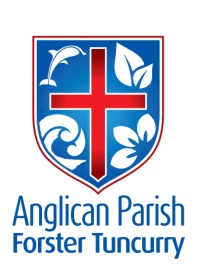 18th NOVEMBER, 2018.The Lord will judge the ends of the earth; he will give strength to his king, and exalt the power of his anointed. 1 Samuel 2.10OUR PARISH VISION:“We will connect meaningfully with our community in order to inspire hope and transformed lives through faith in Jesus.”OUR MISSION FOCUS FOR NOVEMBER is ABM – Anglican Board of Mission, working for Love, Hope & Justice. From Partners in Prayer Diary ABM, today we pray for Overseas Missionaries and Volunteers.  We remember especially –Those who leave the comforts of home in order to bring the fullness of life at all that Jesus promisesThose who are stationed in remote or dangerous areasThose who volunteer their time and skills to serve others overseasAll who support God’s mission overseas by their interest, their prayers and their donationsLord Jesus Christ, Truth of God, we give you thanks for the people who are stirred by your Spirit to go out into the world to proclaim your reign of love, hope and justice around the world and for those who use their talents to serve other.Jesus said:  You will know the truth, and the truth will set you free. John 8.32CHRISTMAS DINNER The Combined Churches of Forster Tuncurry invite you to their Annual Christmas Dinner, 6pm Friday, 7th December at the Forster Bowling Club. Tickets: Adults $20, Kids $10. (Drinks not included).  The evening will include an opportunity to give towards SIFT (scripture in our high schools). Colourful posters in all churches with extra information.  Tickets available in our Book Shop.  MEMBERS OF OUR CHURCH COMMUNITY WITH ONGOING NEEDS Ella Engel, Jenny Lawson, Maureen Armstrong, George Hodgson, Louise, Keith Roach, Michelle, Max Kennedy and Beryl Allen.If you would like to add someone to the Parish Prayer list, be sure to obtain permission from the person concerned and then contact the Parish Office.We commend to God’s keeping those who have recently died and we pray for those who mourn their passing.We remember with thanks those whom we have loved whose anniversary occurs at this time.SAMARITAN DONATIONS FOR NOVEMBERCHRISTMAS FARE, from food to gifts for the whole family.  The gifts do not require wrapping as the Samaritans find it more helpful to actually see the items before distribution. A Samaritans rep collected all the donations during the week and thanked us for our ongoing support and mentioned that there is a great need for gifts for children.WHAT’S HAPPENING AT RUG RATS?An update from Coralie on the Biggest White Ribbon Day.  This project is a one off and the white pieces will be stitched together and displayed on the 19th Fairway of the Taree Golf Course on Friday, 23rd November, everyone is welcome.  The group’s knitting has been forwarded to the Taree Police Station.A big thank you to our Rug Rats for participating in this most worthy cause.  At the conclusion the blankets will be sewn together and given to the Women’s Shelter.  Need more info, see Coralie or come along and have a chat and a cuppa with the rug rats, Tuesday morning, 10am at St. Albans.SING THE JOY OF CHRISTMASManning Valley Choral Society is presenting a Choral Prelude to Christmas.  7.00pm Saturday, 1st December at St. Alban’s Church, Forster.  Tickets $20.00 and are available at the door and Dan’s Ladies Wear, Taree.EVENING BYO PICNIC IN THE PARK This Tuesday, 20th November,5.30pm, John Wright Park, Tuncurry.  The idea is to bring your own picnic or buy Sausage Sangers from the Salvation Army Food Waggon. There will be games for kids and Live Music from 6.30pm “The Southern Cross Vocal Band”. Posters in all churches.TUNCURRY AND NABIAC CHURCH SITESCopies of approval requests to the Diocese are available at all churches.ST. NICHOLAS TUNCURRYThere will be a combined Thanksgiving Service held at St. Nicholas on Sunday, 30th December (5th Sunday) at 9.30am. Services will cease at Tuncurry  from that day.SERVICE TIMES FOR 2019As of the first Sunday in 2019 (6th January) service times will change.  They will be as follows:St. Alban’s 8.30am, 10am and 5.30pmSt. Paul’s & St. John’s 10amSIX STEPS TO LOVING YOUR CHURCH	Which step are you practicing today?  Did you pray about where to sit or do you plan to practically serve another person – seek out a new person, a visitor and welcome them to your morning tea group. SERVICE AT KULAROO GARDENS (Baptist Care)This Wednesday, 11am.PHILIPPIANS Today will mark the end of our eight week journey with this letter.  What have we learnt?  So many parishioners have appreciated hearing the whole letter and learning through the weeks.  So, some questions –Who wrote this book?Where was the author when it was written?To whom was it written?Why was it written?Who planted the church at Philippi?A space to write down your thoughts on Philippians……………OUR SPECIAL PRAYER FOR A FAMILIES MINISTERLoving and Generous God:We bring before you all who minister in your name in this parish and we pray for the need for a families’ minister.  Please give wisdom and guidance on the raising of finance to support this outreach.  May we approach this with the generosity of Spirit you show to us.  Give to those who will be tasked with this selection, courage, guidance, sensitivity and discernment in the implementation of this ministry initiative.  We ask these things through your Son our Saviour, Jesus Christ our Lord. Amen.Senior Minister/Rector:	 Rev’d Mark Harris			annual leavePriest in Local Mission:	 Rev Helen Quinn			0427 592 723Parish Office:		St. Alban’s Anglican Church:		5543 7683  			info@forsteranglican.com Parish Secretary:		Judy Hall		         		0400 890 728Op Shop:			Head St Car park			6555 4267 Book Shop:		bookshop@forsteranglican.com		5543 7683Parish Website: 		www.forsteranglican.com  Fb:			Anglican Parish of Forster-Tuncurry.Items for Parish News:	Lyn Davies 0491 136 455. Parish Office 5543 7683 by noon Wed.Our bank details: BSB 705077 Account 000400710Account name: Anglican Parish of Forster/Tuncurry 